Методическое описаниеАвтор разработки:  Спирина  Анастасия АлексеевнаОУ:  МАОУ СОШ № 19 г. Новороссийск  Краснодарского  краяДолжность:  Учитель физикиПредмет:  физикаТема урока:  обобщение  и  повторение  темы  «Атом  и  атомное ядро»Цель урока: обобщить, систематизировать  знания  по теме "Атом  и атомное ядро",  расширить   кругозор   учащихся. Программное обеспечение: дидактический материал создан с помощью программного обеспечения Smart Notebook 11.0.704.1 для интерактивной доски SMART Board.Описание страниц:№ п/пСтраницыЭтапы урокаИнтерактивные приёмыДеятельность учителя Деятельность учащихсяПреимущества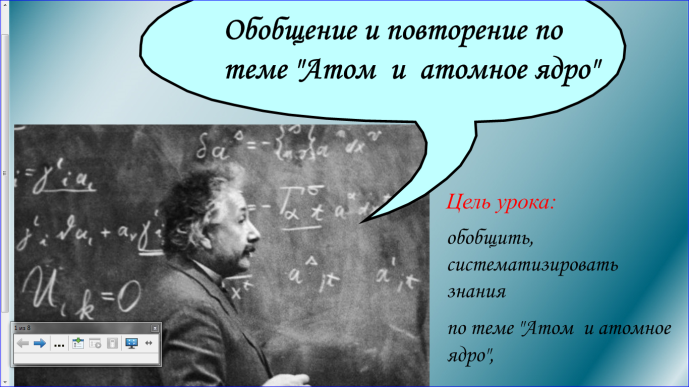 Организация начала занятияДанную страницу учитель использует при подготовке к занятию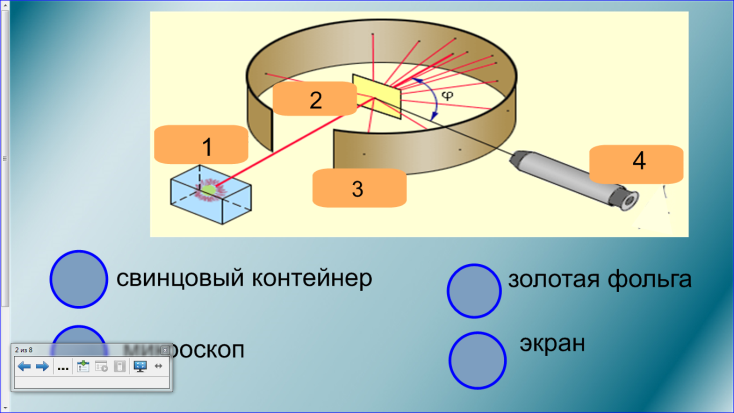 Повторение пройденного  материалаИспользуется  маркерУчитель просит  привести  в соответствие части  изображённой  установки  и их  название.Ученик маркером  вписывает в кружки  правильные  ответы –цифры  соответствующие частям  установки.Позволяет одновременно реализовать словесный, наглядный и интерактивный методы обучения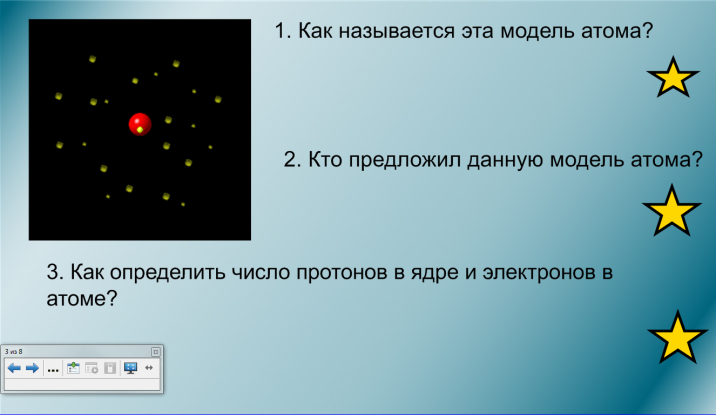 Повторение пройденного  материалаНа странице использованы приемы:1) Работа маркером в режиме «заливка»2) Прием «скрытие» (расположение вне страницы). Вне страницы располагается правильный ответ, который сгруппирован с «якорем» - пиктограммой инструмента «заливка»Учитель  озвучивает вопросы.,  после  ответа  ученика  на  вопрос – перемещает  якорь  в  лево,  пока не  появиться  правильный ответ.Ученики устно отвечают  на  вопросы учителя.Позволяет одновременно реализовать словесный, наглядный и интерактивный методы обучения.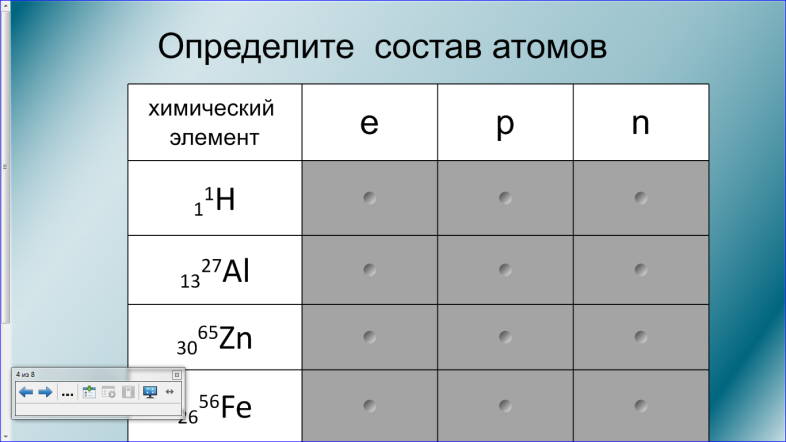 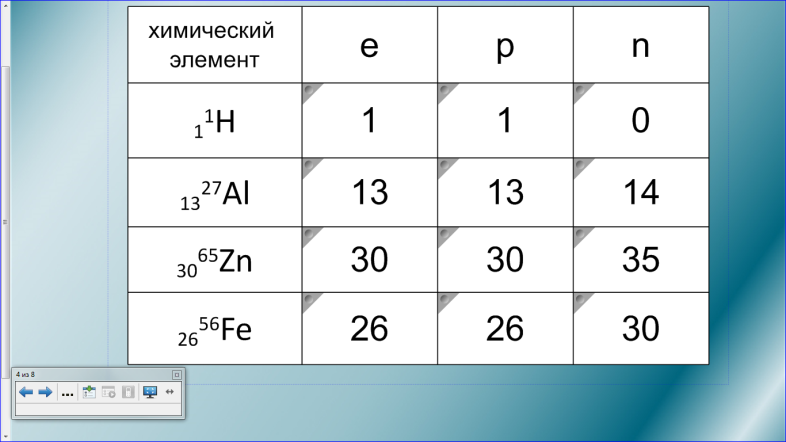 Систематизация  и  повторение  пройденного   материала.На странице использованы приемы:  скрытие правильных ответов (затемнение  текстовых объектов  в  таблице - шторка)Учитель просит определить  количество частиц  в  атомах,  после ответов учеников открывает правильные значения.Учащиеся устно отвечают на поставленный вопрос.Позволяет одновременно  реализовать, словесный,  наглядный  и  интерактивный методы.  Автоматическая проверка демонстрирует  ученикам правильность выполнения задания.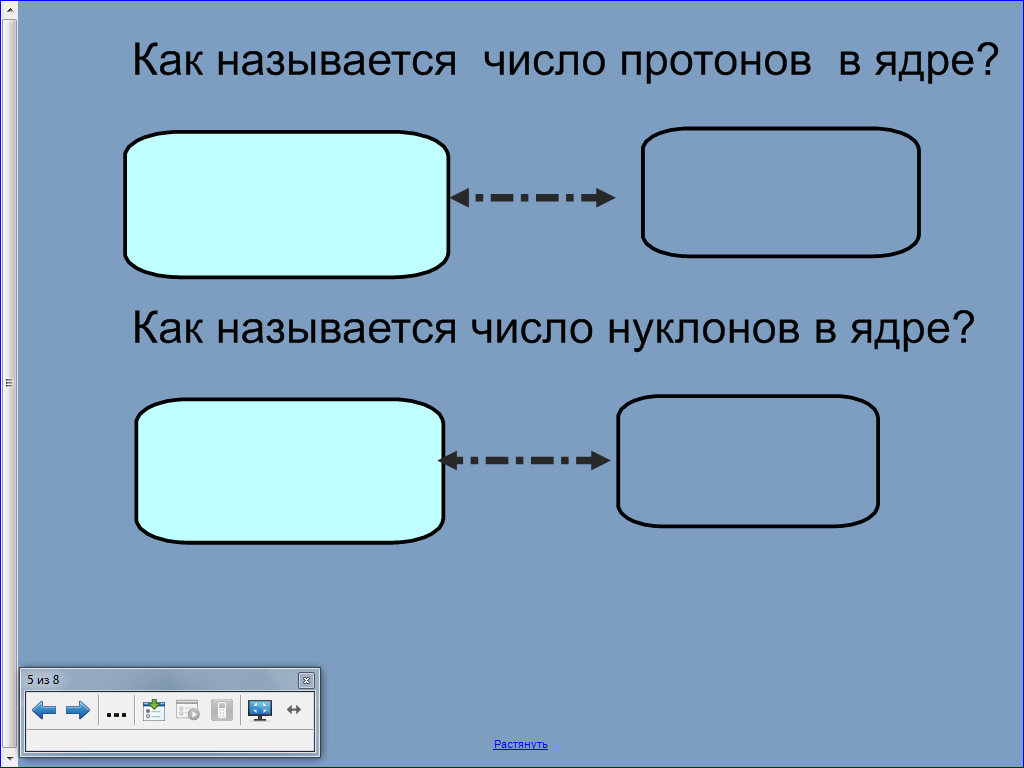 Повторение пройденного  материала.На странице использован приём  проявитель: правильному  ответу  присвоен цвет фона страницы,  при перемещении  в  лево на  фигуры,  правильный ответ становиться видным.Учитель озвучивает вопросы,  которые содержатся  на  странице.  После ответа учеников –  перемещает невидимую надпись на более  светлые  фигуры.Учащиеся устно отвечают на поставленный вопрос.Позволяет одновременно  реализовать, словесный,  наглядный  и  интерактивный методы.  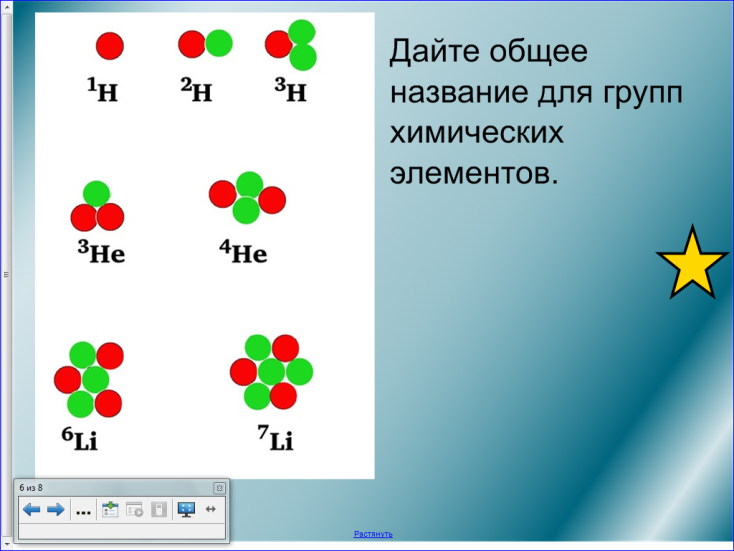 Повторение  изученного  материала.На странице использованы приемы:1) Работа маркером в режиме «заливка»2) Прием «скрытие» (расположение вне страницы). Вне страницы располагается правильный ответ, который сгруппирован с «якорем» - пиктограммой инструмента «заливка»Учитель  озвучивает вопросы,  после  ответа  ученика  на  вопрос – перемещает  якорь  влево,  пока не  появиться  правильный ответ.Ученики устно отвечают  на  вопросы учителя.Позволяет одновременно реализовать словесный, наглядный и интерактивный методы обучения.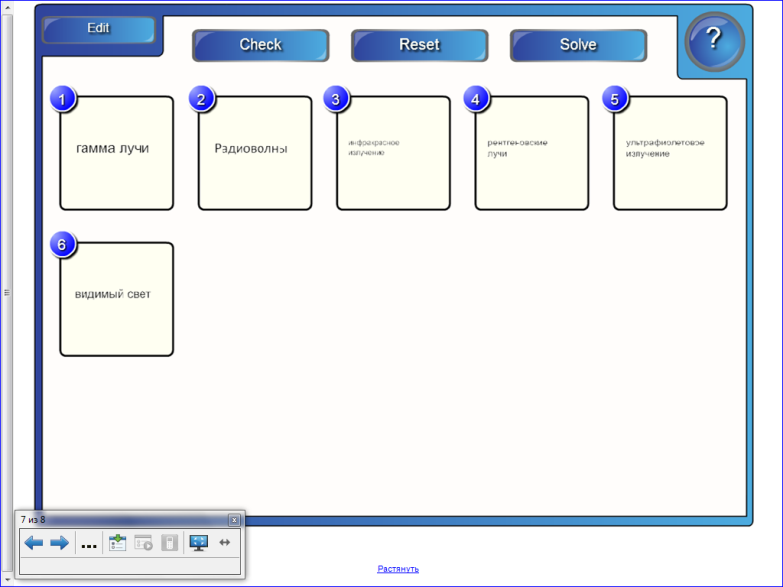 Систематизация  и  повторение  пройденного   материала.На странице  использован приём сортировка  и  автоматическая  проверка.Учитель просит  расположить  виды излучений по  увеличению частоты.Ученик  располагает, объекты путём перетаскивания  в  нужной последовательности  и  выполняет автоматическую проверку.Позволяет одновременно реализовать словесный, наглядный и интерактивный методы обучения. Автоматическая проверка демонстрирует ученику правильность выполнения задания с помощью порядка слоев ответов.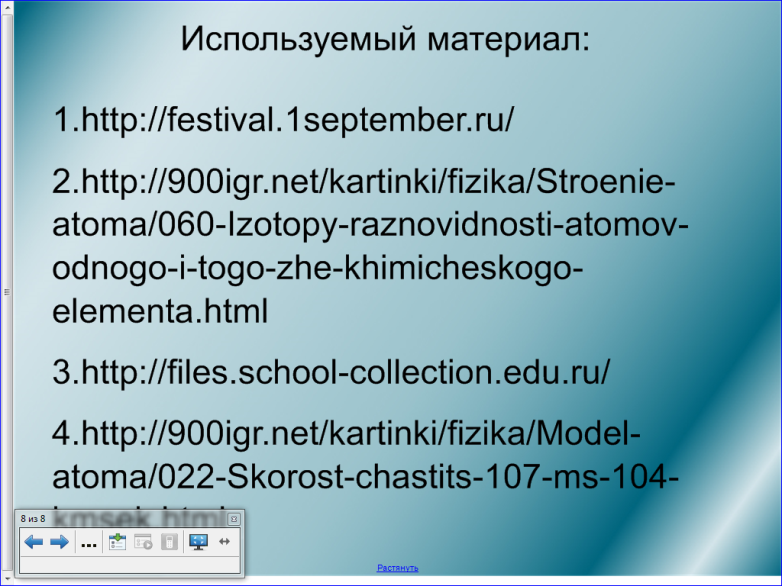  Заключение.Информационный слайд.